Scuola di Politica Internazionale Cooperazione e SviluppoXXVI edizioneScheda di iscrizione 2017Inviare la presente domanda entro il 30 novembre 2016 via mail:alla Fondazione Migrantes loretta@migrantes.it ed in copia alla segreteria SPICeS presso FOCSIV  spices@focsiv.itLa quota di iscrizione di € 1.300,00 è totalmente coperta da borsa di studio messa a disposizione da Migrantes per gli studenti selezionati in collaborazione con FOCSIVDa allegare alla presente domanda:Scheda aspettative e motivazioni (di seguito)Curriculum Vitaefoto tessera (in formato digitale)fotocopia del documento di identità validocertificato di laureaDichiaro di essere a conoscenza delle condizioni contenute nel Bando necessarie per il conseguimento del Diploma SPICeS.DATA ________________________________(Firma)Ai sensi della legge n. 675 del 31/12/96 in materia di «Tutela dei dati personali» autorizzo FOCSIV all’uso dei miei dati per fini amministrativi e per la corrispondenza fra me e gli organizzatori del Corso.ASPETTATIVE e MOTIVAZIONIScuola di Politica Internazionale Cooperazione e Sviluppo  Con l’obiettivo di raggiungere una migliore conoscenza dei corsisti e di realizzare un costante monitoraggio dell’attività della SPICeS ti chiediamo di compilare con attenzione questa scheda per la raccolta delle aspettative e delle motivazioni.Con la SPICeS mi aspetto di affrontare i seguenti contenuti (indica i tre per te prioritari)Le motivazioni per le quali ho scelto di iscrivermi e le possibilità che potrebbe offrirmi:Ho conosciuto la SPICeS attraverso: Internet  (specificare il sito) …………………………………….Social network …………………………….Conoscenti / amici Altro (specificare) ………………………………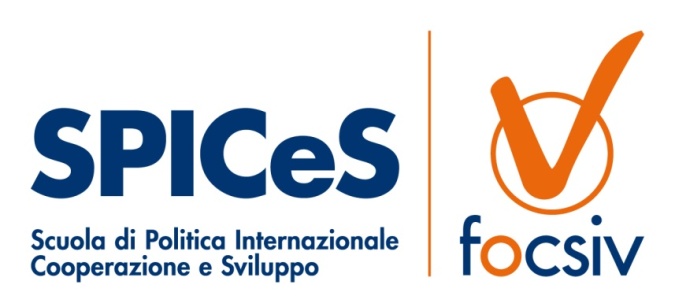 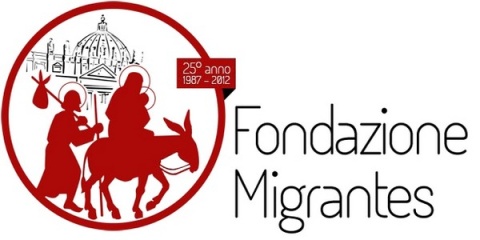 CognomeCognomeCognomeCognomeNomeNomeNomeNomeLuogo e data di nascitaLuogo e data di nascitaLuogo e data di nascitaLuogo e data di nascitaLuogo e data di nascitaNazionalitàNazionalitàNazionalitàIndirizzoVia/piazzaVia/piazzaVia/piazzaVia/piazzaVia/piazzaVia/piazzan°CAPCAPCittàCittàCittàCittàProvProvCellCellCellTel casaTel casaTel casaTel casaTel casae-maile-maile-maile-maile-maile-maile-maile-mailLaurea inLaurea inLaurea inLaurea inLaurea inLaurea inLaurea inLaurea inUniversità di provenienzaUniversità di provenienzaUniversità di provenienzaUniversità di provenienzaUniversità di provenienzaUniversità di provenienzaUniversità di provenienzaUniversità di provenienzaLavoroLavoroLavoroLavoroLavoroLavoroLavoroLavoro